ΠΡΟΓΡΑΜΜΑ ΛΑΪΚΟΥ ΦΡΟΝΤΙΣΤΗΡΙΟΥ ΚΑΙΣΑΡΙΑΝΗΣ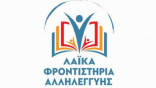 2022-2033ΩΡΕΣΔΕΥΤΕΡΑΔΕΥΤΕΡΑΤΡΙΤΗΤΡΙΤΗΤΕΤΑΡΤΗΤΕΤΑΡΤΗΠΕΜΠΤΗΠΕΜΠΤΗΠΑΡΑΣΚΕΥΗΠΑΡΑΣΚΕΥΗΣΑΒΒΑΤΟΣΑΒΒΑΤΟ10.30 - 11.3011.30 – 12.3016.00 - 16.30 16.30  - 17.004.30 -6.00Α ΓΕΛΧΗΜΕΙΑΧΡΥΣΑ4.30 - 5.30Γ ΓΥΜΝΧΗΜΕΙΑΠΑΝΑΓΙΩΤΑ4.30 - 6Α ΓΕΛΑΡΧΑΙΑ ΑΘΗΝΑ17.00 - 17.305 - 6Β ΓΥΜΝΜΑΘΗΜ ΔΗΜΗΤΡΑ4.30 -6.00Α ΓΕΛΧΗΜΕΙΑΧΡΥΣΑ4.30 - 5.30Γ ΓΥΜΝΧΗΜΕΙΑΠΑΝΑΓΙΩΤΑ4.30 - 6Α ΓΕΛΑΡΧΑΙΑ ΑΘΗΝΑ17.30 - 18.005 - 6Β ΓΥΜΝΜΑΘΗΜ ΔΗΜΗΤΡΑ4.30 -6.00Α ΓΕΛΧΗΜΕΙΑΧΡΥΣΑ5.30 - 6.15Α΄ ΓΥΜΝΜΑΘΗΜΑΤ6.15 -7.00Α΄ ΓΥΜΝΦΥΣΙΚΗΚΑΤΕΡΙΝΑ4.30 - 6Α ΓΕΛΑΡΧΑΙΑ ΑΘΗΝΑ18.00 - 18.306 - 7Α ΓΥΜΝΕΚΘΕΣΗΒΑΣΙΛΙΚΗ6.15 - 7.15Γ ΓΥΜΝΦΥΣΙΚΗΙΓΝΑΤΙΑ6 - 7Α΄ΓΥΜΝΑΡΧΑΙΑ ΔΩΡΑ6 - 7A΄ΓΕΛΦΥΣΙΚΗΔΗΜΗΤΡΗΣ6 - 7Γ ΓΥΜΝΜΑΘΗΜ ΔΗΜΗΤΡΑ5.30 - 6.15Α΄ ΓΥΜΝΜΑΘΗΜΑΤ6.15 -7.00Α΄ ΓΥΜΝΦΥΣΙΚΗΚΑΤΕΡΙΝΑ6 - 8Β΄ΛΥΚΕΙΑΛΓΕΒΡΑΠΡΟΣΑΝΒΑΣΙΛΗΣ18.30 - 19.006 - 7Α ΓΥΜΝΕΚΘΕΣΗΒΑΣΙΛΙΚΗ6.15 - 7.15Γ ΓΥΜΝΦΥΣΙΚΗΙΓΝΑΤΙΑ6 - 7Α΄ΓΥΜΝΑΡΧΑΙΑ ΔΩΡΑ6 - 7A΄ΓΕΛΦΥΣΙΚΗΔΗΜΗΤΡΗΣ6 - 7Γ ΓΥΜΝΜΑΘΗΜ ΔΗΜΗΤΡΑ5.30 - 6.15Α΄ ΓΥΜΝΜΑΘΗΜΑΤ6.15 -7.00Α΄ ΓΥΜΝΦΥΣΙΚΗΚΑΤΕΡΙΝΑ6 - 8Β΄ΛΥΚΕΙΑΛΓΕΒΡΑΠΡΟΣΑΝΒΑΣΙΛΗΣ19.00 - 19.307  - 8Γ ΓΥΜΝΕΚΘΕΣΗΒΑΣΙΛΙΚΗ7.15 - 9Α ΓΕΛΓΕΩΜΕΤΒΑΣΙΛΗΣ7 - 8 Γ ΓΥΜΝΑΡΧΑΙΑ ΔΩΡΑ7 - 9A΄ΓΕΛΑΛΓΕΒΡΑ ΒΑΣΙΛΗΣ7 - 9B΄ ΓΕΛΑΛΓΕΒΡΑ ΕΛΠΙΔΑ7 - 8Α΄ ΓΕΛΕΚΘΕΣΗ ΕΥΑΓΓΕΛΙΑ7 - 9Α΄ΛΥΚΕΙΕΠΑΛΑΛΓΕΒΡΑ ΒΑΣΙΛΗΣ6 - 8Β΄ΛΥΚΕΙΑΛΓΕΒΡΑΠΡΟΣΑΝΒΑΣΙΛΗΣ19.30  - 20.007  - 8Γ ΓΥΜΝΕΚΘΕΣΗΒΑΣΙΛΙΚΗ7.15 - 9Α ΓΕΛΓΕΩΜΕΤΒΑΣΙΛΗΣ7 - 8 Γ ΓΥΜΝΑΡΧΑΙΑ ΔΩΡΑ7 - 9A΄ΓΕΛΑΛΓΕΒΡΑ ΒΑΣΙΛΗΣ7 - 9B΄ ΓΕΛΑΛΓΕΒΡΑ ΕΛΠΙΔΑ7 - 8Α΄ ΓΕΛΕΚΘΕΣΗ ΕΥΑΓΓΕΛΙΑ7.30 -8.30Β΄ ΓΕΛΧΗΜΕΙΑΚΩΣΤΑΣ7 - 9Α΄ΛΥΚΕΙΕΠΑΛΑΛΓΕΒΡΑ ΒΑΣΙΛΗΣ6 - 8Β΄ΛΥΚΕΙΑΛΓΕΒΡΑΠΡΟΣΑΝΒΑΣΙΛΗΣ20.00  - 20.307 - 9A΄ΓΕΛΑΛΓΕΒΡΑ ΒΑΣΙΛΗΣ7 - 9B΄ ΓΕΛΑΛΓΕΒΡΑ ΕΛΠΙΔΑ7 - 8Α΄ ΓΕΛΕΚΘΕΣΗ ΕΥΑΓΓΕΛΙΑ7.30 -8.30Β΄ ΓΕΛΧΗΜΕΙΑΚΩΣΤΑΣ7 - 9Α΄ΛΥΚΕΙΕΠΑΛΑΛΓΕΒΡΑ ΒΑΣΙΛΗΣ20.30 -  21.007 - 9A΄ΓΕΛΑΛΓΕΒΡΑ ΒΑΣΙΛΗΣ7 - 9B΄ ΓΕΛΑΛΓΕΒΡΑ ΕΛΠΙΔΑ7 - 8Α΄ ΓΕΛΕΚΘΕΣΗ ΕΥΑΓΓΕΛΙΑ7.30 -8.30Β΄ ΓΕΛΧΗΜΕΙΑΚΩΣΤΑΣ7 - 9Α΄ΛΥΚΕΙΕΠΑΛΑΛΓΕΒΡΑ ΒΑΣΙΛΗΣ21.00  - 21.30